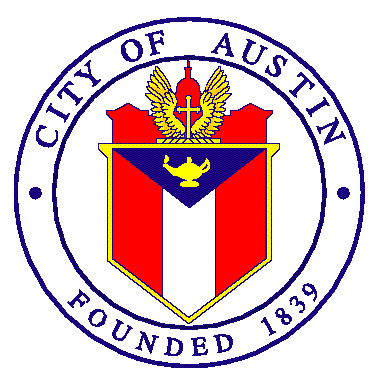 RESIDENTIAL TRANSPORTATION USER FEE EXEMPTION CLAIM FORMNON-OPERATION_____________    I DO NOT OWN OR REGULARLY USE A PRIVATE MOTOR VEHICLE Name:   ___________________________________________ Telephone:   _______________________________________Address/Zip:  ______________________________________   Utility Bill Account #:  _______________________________Date of Birth:   _____________________________________Driver’s License/ID Number:  _________________________    Email Address:   ____________________________________Signature ___________________________________________________________________________Please return this form to:  	City of Austin 				Public Works Department 				P.O. Box 1088Austin, Texas 78767-1088Attn: Financial Services FAX: (512) 974-1719Email:  TUFexemptions@austintexas.govIf you have any questions or need additional information, please call (512) 974-7696 	